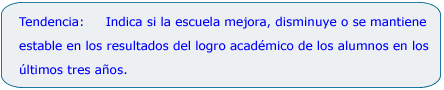 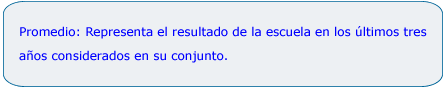 ENTIDAD: PUEBLA PRIMARIAImprimir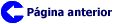 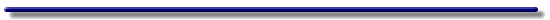 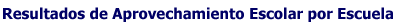 I.- DATOS DE IDENTIFICACIÓN DE LA ESCUELA ENTIDAD:   PUEBLAMUNICIPIO:   TEHUACANNOMBRE:   IGNACIO ZARAGOZALOCALIDAD:   ZARAGOZA C.C.T.:   21DPR2761DTURNO:   Matutino DOMICILIO:   4 NORTE NUM. 216C.P. 75770   DOMICILIO:   4 NORTE NUM. 216C.P. 75770  III.- NÚMERO DE GRUPOS EVALUADOS POR AÑO2001 2002 2003 81112